1. 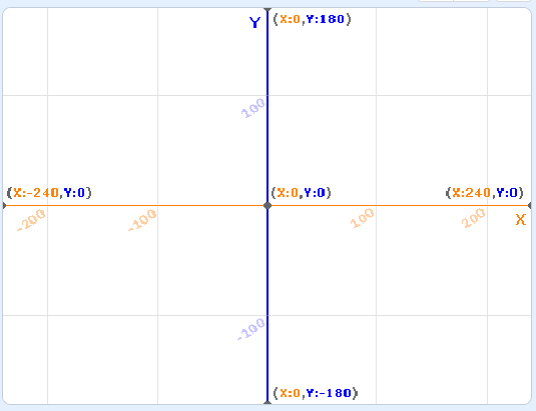 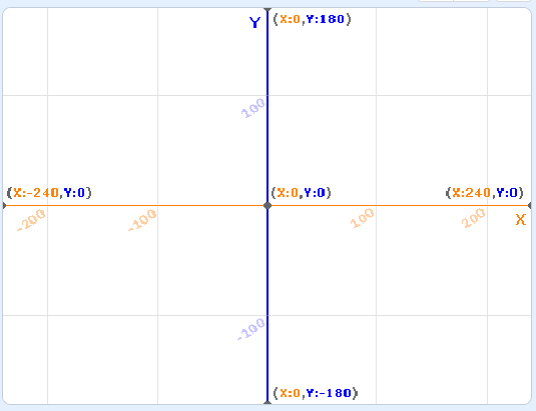 	Sample answers:2. a) I think the turtles will move left because the x-coordinates 
    will be negative. 
    I think they will move up because the y-coordinates 
    will be positive. 
    This means the turtles will be stamped in Quadrant 2.
b) My predictions were correct. 
    Sample stage output: 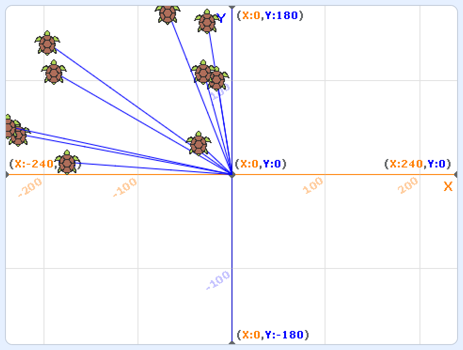 3. I left the y-coordinate range as 1 to 180.
I changed the x-coordinate range to −240 to 240.4. a) I think the turtles will move right because the x-coordinates 
        will be positive. 
        I think they will move down because the y-coordinates 
        will be negative. 
        This means the turtles will be stamped in Quadrant 4.
    b) My predictions were correct. 
        Sample stage output: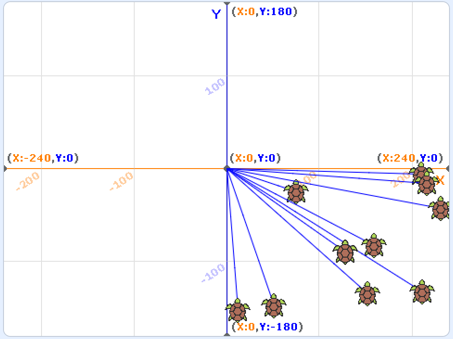 5. I left the x-coordinate range as 1 to 240.
    I changed the y-coordinate range to −180 to 180.6. a) I think the turtles will move left because the x-coordinates 
        will be negative. 
        I think they will move down because the y-coordinates 
        will be negative. 
        This means the turtles will be stamped in Quadrant 3.
    b) My predictions were correct.
        Sample stage output: 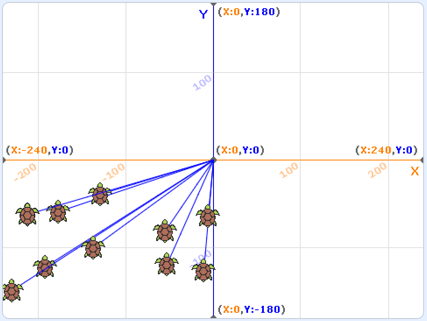 
7. I set the x-coordinate range to −240 to 240 and the y-coordinate 
    range to −180 to 180.